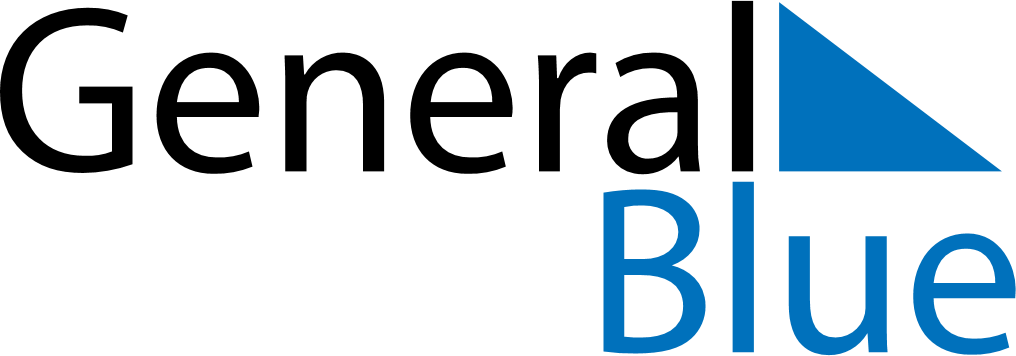 Weekly CalendarJune 14, 2026 - June 20, 2026Weekly CalendarJune 14, 2026 - June 20, 2026Weekly CalendarJune 14, 2026 - June 20, 2026Weekly CalendarJune 14, 2026 - June 20, 2026Weekly CalendarJune 14, 2026 - June 20, 2026Weekly CalendarJune 14, 2026 - June 20, 2026SUNDAYJun 14MONDAYJun 15TUESDAYJun 16WEDNESDAYJun 17THURSDAYJun 18FRIDAYJun 19SATURDAYJun 20